Domácí příprava 16. – 20.3.2020SEKUNDA A,BTéma: Přírodní poměry Ameriky(využij i prezentace zaslané na třídní e-mailovou adresu)Popiš polohu USA a vysvětli, co vyplývá z polohy USA vzhledem k rovnoběžkám k poledníkům.Zjisti. Jaká je rozloha USA. Které země světa jsou větší než USA?Pojmenuj pomocí atlasu největší pohoří a nížiny v USA.Pojmenuj nejvyšší horu USA, najdi ji na mapě. Kolik měří a co z její výšky vyplývá?	.Pojmenuj Největší jezera USA a vysvětli jejich vznik.Najdi na mapě Niagarské vodopády a vysvětli jejich vznik.Najdi na mapě kalifornský zlom San Andreas. Jak vznikl? Jaké ohrožení představuje pro obyvatele?Najdi v atlase největší řeky tekoucí v USA. Do kterých oceánů ústí?Jakým ústím vtéká do oceánu řeka Mississippi? Jak takové ústí vzniká?Najdi v atlase uvedená města USA a urči, v jakém podnebí leží a co to znamená pro teploty a srážky během roku: Anchorage, Chicago,  Kansas City, Washington, Las Vegas, Los Angeles, MiamiVysvětli vznik srážkového stínu v Údolí smrti na jihozápadě USA.Vysvětli vznik tornád v USA. Jak se zde tornáda projevují?Vysvětli vznik hurikánů a zjisti, které státy USA ohrožují.Zjisti v atlase, které vegetační (rostlinné pásy) zasahují na území USA. Jaké rostliny vegetační pásy USA tvoří, jaká zvířata zde přirozeně žijí? Najdi národní parky: Yellowstone, Grand Teton, Yosemite, Grand Canyon, Everglades. Najdi na internetu obrázky nebo videa z těchto parků. Proč byly tyto parky vytvořeny?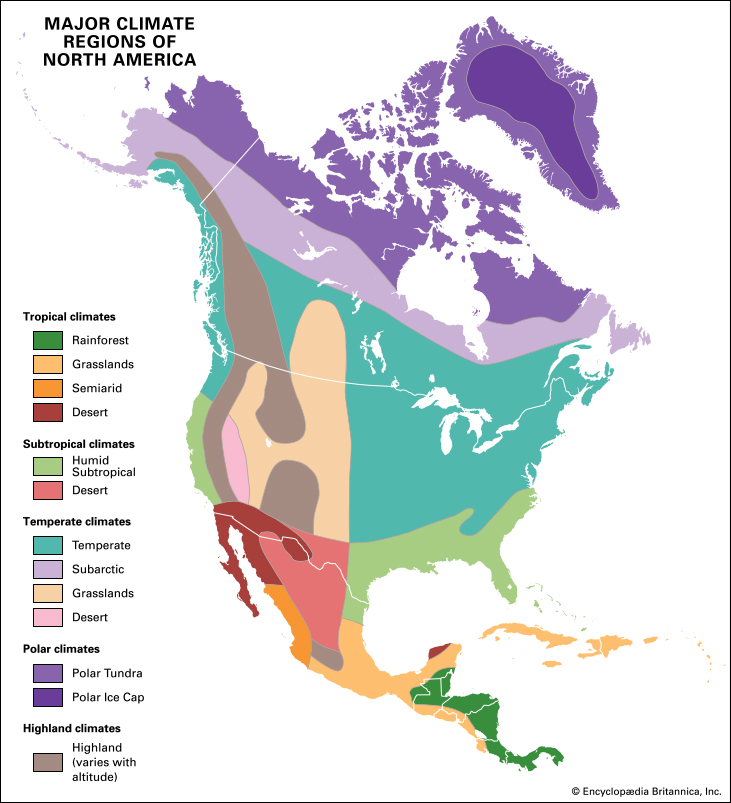 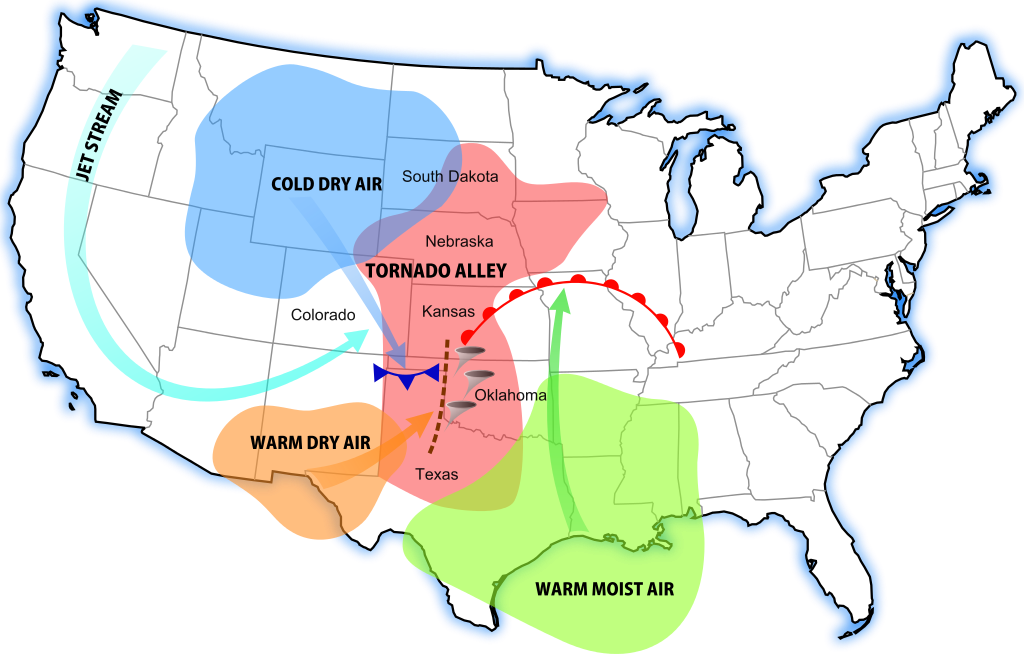 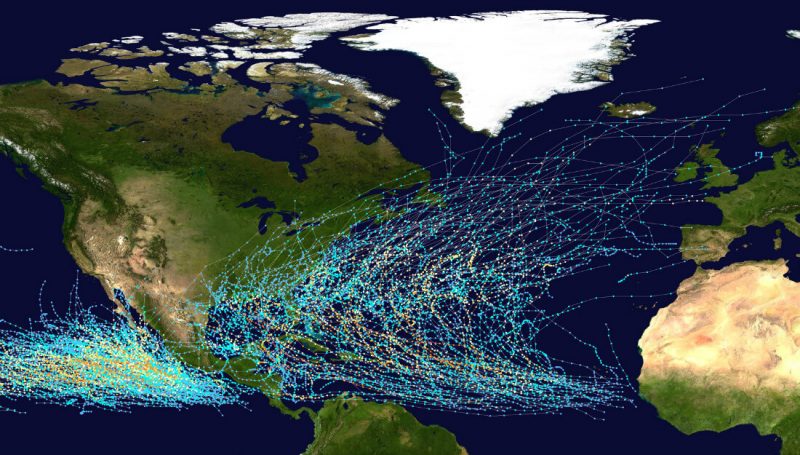 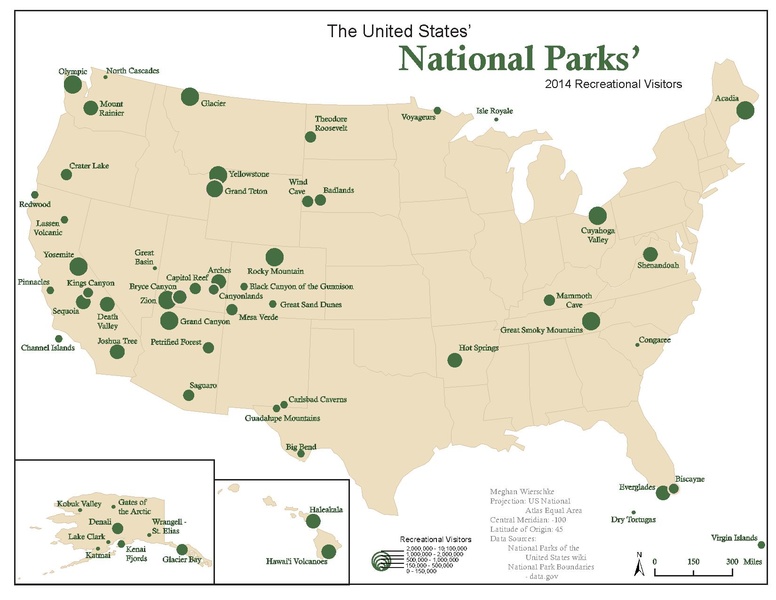 